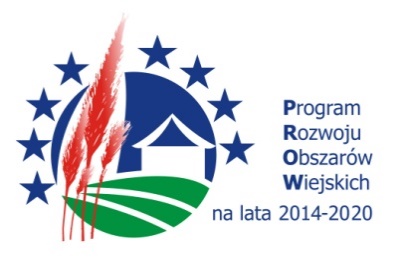 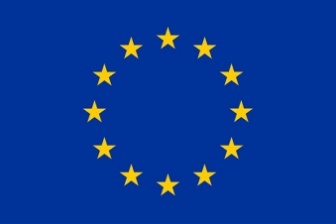 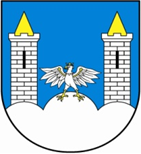                                                                   Załącznik nr 13 do SWZ             							 składany na wezwanie Zamawiającego           Wzór oświadczenia Wykonawcy o aktualności informacji zawartych  w oświadczeniu,o którym mowa w art. 125 ust. 1 ustawy Pzp  ……………………….., dnia ………………….Dotyczy postępowania o udzielenie zamówienia publicznego na zadanie : Pełnienie funkcji inżyniera kontraktu dla zadania pod nazwą: Rozbudowa/przebudowa/modernizacja oczyszczalni ścieków w miejscowości Niegowa WYKONAWCA: ……………………………………………………………………………………(pełna nazwa/firma, adres)reprezentowany przez: ……………………………………………………………….………….                                        (imię, nazwisko, stanowisko/podstawa do reprezentacji)Świadomy odpowiedzialności karnej za składanie fałszywego oświadczenia, oświadczam, że:* aktualne są informacje zawarte w oświadczeniu, o którym mowa w art. 125 ust 1 ustawy Pzp, w zakresie podstaw wykluczenia z postępowania, o których mowa w art. 108 ust. 1 i art.109 ust.4 i 8  ustawy Pzp;  * następujące informacje zawarte przeze mnie w oświadczeniu, o którym mowa art. 125 ust. 1 ustawy Pzp, w zakresie podstaw wykluczenia z postępowania, o których mowa w art. 108 ust. 1  oraz art. 109 ust. 1 pkt. 4,8 ustawy Pzp, są nieaktualne w następującym zakresie ………………………. (podać mającą zastosowanie podstawę prawną wykluczenia spośród wymienionych powyżej  )Podpis  osoby/osób upoważnionej/ych do występowania w imieniu Wykonawcy.Uwaga! Oświadczenie należy podpisać:kwalifikowanym podpisem elektronicznym lub podpisem zaufanym lub podpisem osobistym* - niepotrzebne skreślićOświadczenie Wykonawcy o aktualności informacji zawartych w oświadczeniu,o którym mowa w art. 125 ust. 1 ustawy Pzp w zakresie  podstaw wykluczenia wskazanych przez Zamawiającego, w zakresie przesłanek, o których mowa w art.  108 ust. 1 i art.109 ust.4 i 8 ustawy Pzp 